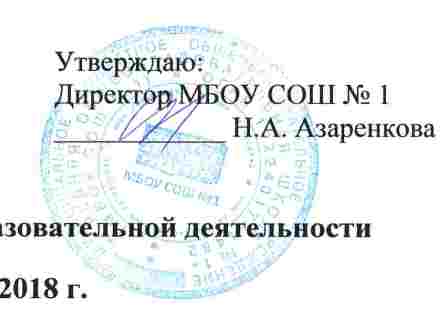             Отчет о выполнении плана мероприятий по повышению качества образовательной деятельностиМБОУ СОШ № 1на 2017-2020 годы за 4 квартал 2018 г.№п/пНаименованиемероприятияОснование реализации (результат независимой оценки качества)СрокреализацииОтветственныйРезультатПоказатели,характеризующиерезультатвыполнениямероприятияРезультат выполнения2. Комфортность условий, в которых осуществляется образовательная деятельность.2. Комфортность условий, в которых осуществляется образовательная деятельность.2. Комфортность условий, в которых осуществляется образовательная деятельность.2. Комфортность условий, в которых осуществляется образовательная деятельность.2. Комфортность условий, в которых осуществляется образовательная деятельность.2. Комфортность условий, в которых осуществляется образовательная деятельность.2. Комфортность условий, в которых осуществляется образовательная деятельность.3Плановое материально-техническое и информационное обеспечение учебных кабинетов. Материально-техническое и информационное обеспечение учебных кабинетов составляет около 60%2018-2020 гг.Заместитель директора по АХРУвеличение материально-технического и информационного обеспечения учебных кабинетов до 80%Условия для охраны обучающихся в соответствии с ФЗ РФ от 29.12.2012 г. № 273 «Об образовании в Российской Федерации»Выполнено4.Удовлетворенность  качеством образовательной деятельности организации4.Удовлетворенность  качеством образовательной деятельности организации4.Удовлетворенность  качеством образовательной деятельности организации4.Удовлетворенность  качеством образовательной деятельности организации4.Удовлетворенность  качеством образовательной деятельности организации4.Удовлетворенность  качеством образовательной деятельности организации4.Удовлетворенность  качеством образовательной деятельности организации4Проведение семинаров с педагогами по повышению качества преподавания предметов и проведению внеурочных и воспитательных мероприятийДоля получателей образовательных услуг, удовлетворенных качеством предоставляемых образовательных услуг, от общего числа опрошенных получателей образовательных услуг, в среднем составляет 96%1-4 кварталы 2018 гЗаместители директора по УВР и ВРУвеличение качества преподавания учебных предметов и внеурочной деятельности, воспитательных мероприятий до 99%Увеличение качества преподавания учебных предметов и внеурочной деятельности, воспитательных мероприятий до 99%Выполнено